 Муниципальное бюджетное дошкольное образовательное учреждение «Детский сад №12»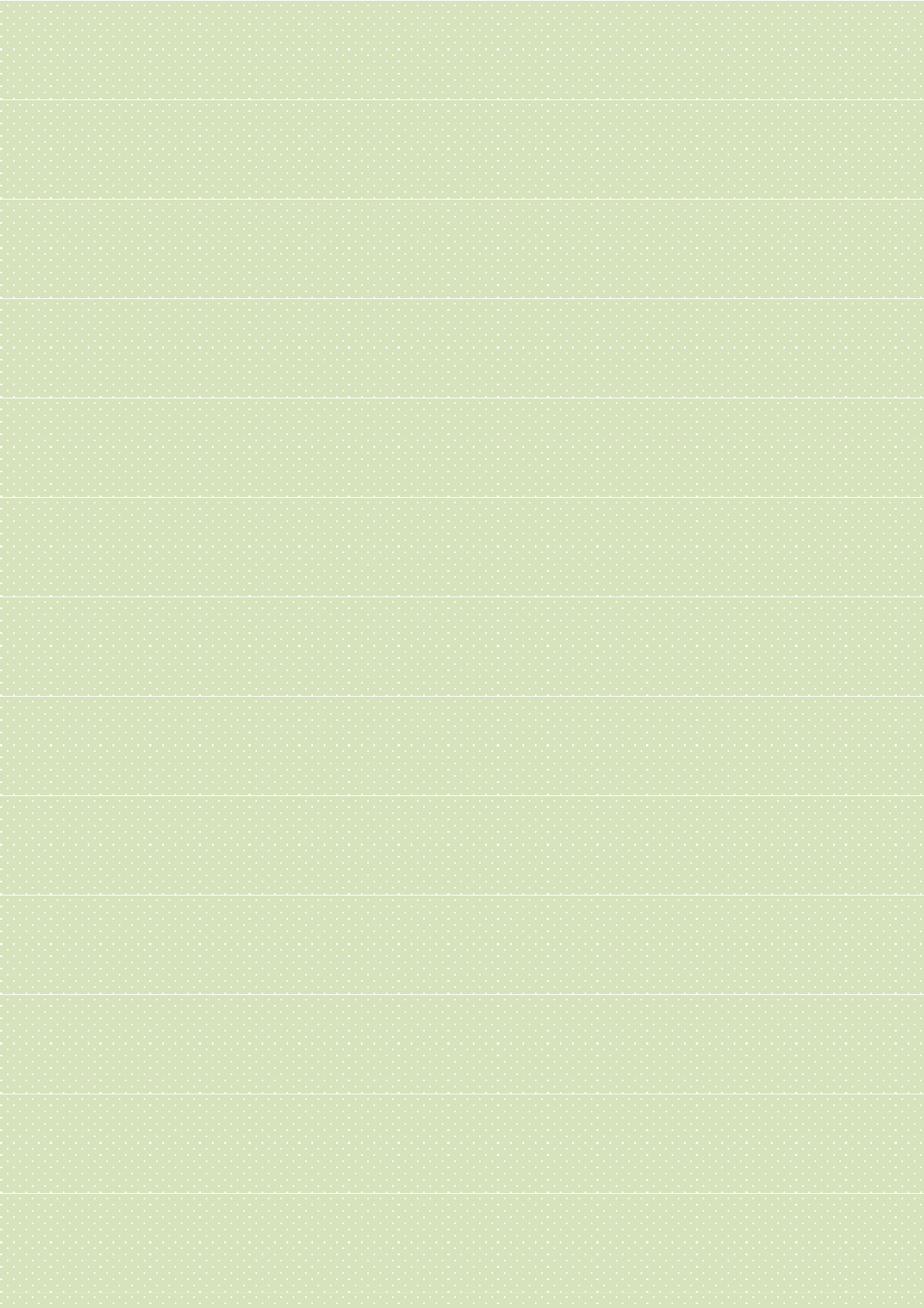 Сборник воспитательных ситуаций, направленныхна формирование духовно-нравственных качеств детей старшего дошкольного возраста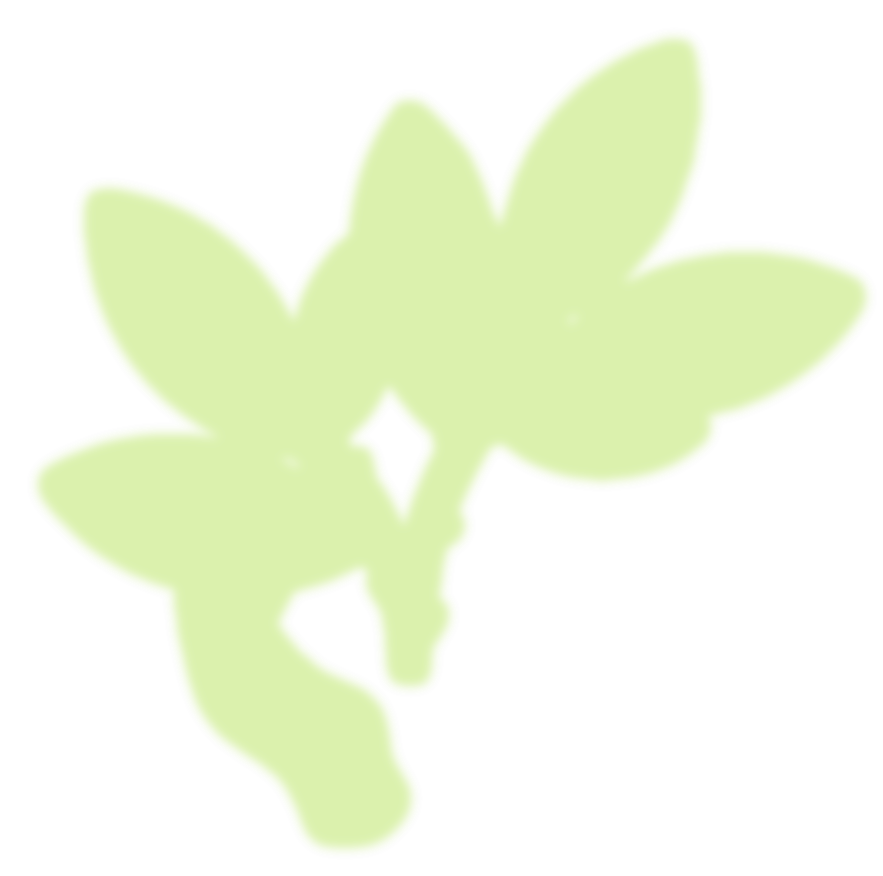 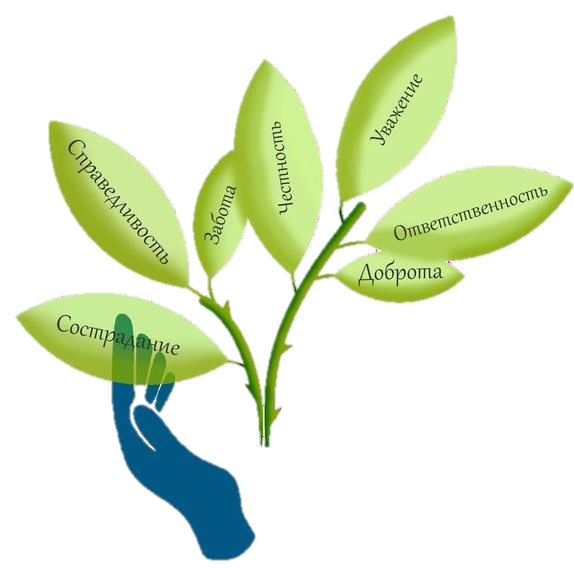 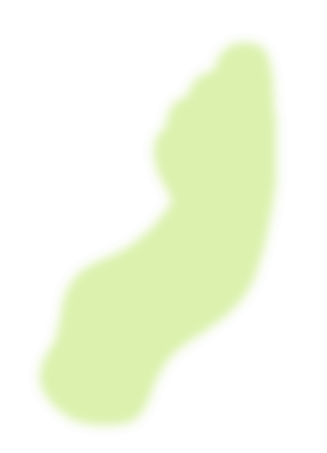 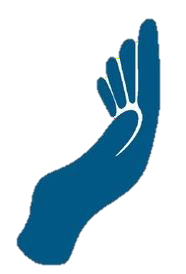 п.Буланаш, 2022СОДЕРЖАНИЕ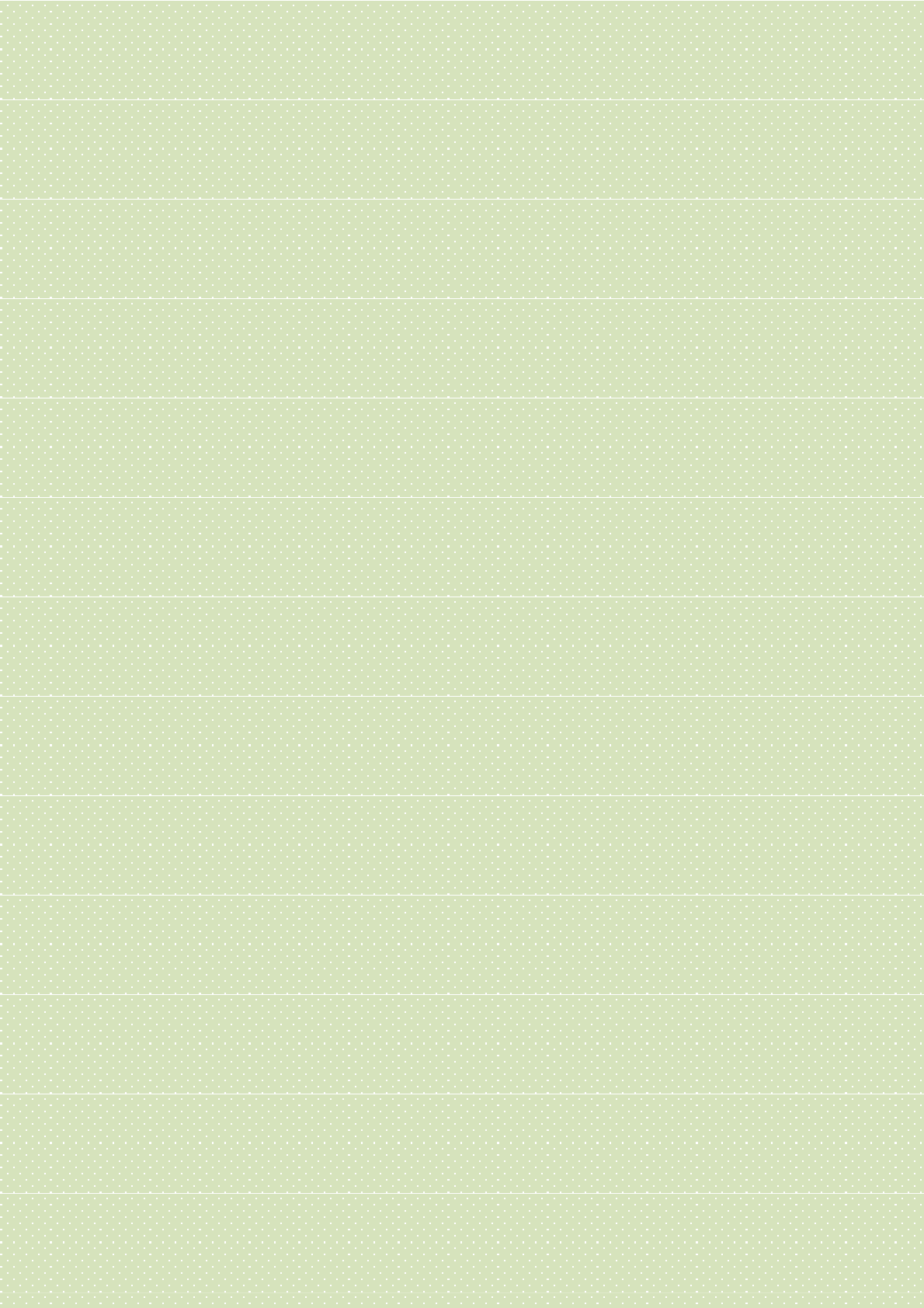 Пояснительная запискаДуховно-нравственное воспитание детей дошкольного возраста является одной из сложнейших задач воспитания в условиях современного дошкольного образовательного учреждения. Именно духовно-нравственное воспитание является важнейшей задачей практически всех программ дошкольного образования. При всем многообразии этих программ педагоги отмечают нарастание детской агрессивности, жестокости, замкнутости на себе и собственных интересах. Особенно сейчас, когда все чаще можно встретить жестокость и насилие, проблема духовно-нравственного воспитания становится все более актуальной. В связи с этим отбор и рациональное использование разнообразных методов воспитания нравственных качеств личности является в настоящее время одной из главных задач, которую преследуют педагоги дошкольных образовательных учреждений.Из числа многих обозначенных задач ФГОС ДО направлен на решение следующей задачи: объединение обучения и воспитания в целостный образовательный процесс на основе духовно-нравственных и социокультурных ценностей и принятых в обществе правил и норм поведения в интересах человека, семьи, общества.Задачи социально – коммуникативного развития дошкольников по ФГОС ДО:усвоение норм и ценностей, принятых в обществе, включая моральные и нравственные ценности;развитие социального и эмоционального интеллекта, эмоциональной отзывчивости, сопереживания, формирование готовности к совместной деятельности со сверстниками.Начиная, с 5-7 лет, дети понимают смысл нравственных правил и требований, у них развивается способность предвидеть последствия своих поступков. Поведение дошкольника становится более сознательным и целенаправленным. У детей формируется ответственность за свое поведение, элементы организованности, самоконтроля. Свой первый опыт нравственного поведения, дети накапливают, в дошкольном возрасте, у них формируются первые навыки дисциплинированного и организационного поведения, навыки положительных взаимоотношений со сверстниками и взрослыми, навыки самостоятельности, умение занять себя полезной и интересной деятельностью, поддерживать чистоту и порядок окружающей обстановке.Под понятием «духовно-нравственные качества» мы понимаем совокупность принятых и хорошо усвоенных личностью моральных норм, принципов и правил.Воспитательные ситуации – это такая проблемная ситуация, созданная преднамеренно или возникающая стихийно, при разрешении которой воспитанник своим поведением выявляет уровень развития своих личностных качеств.Алгоритм описания воспитательных ситуаций:Цель создания ситуации.Индивидуальные проявления, связанные с особенностями ребенка, требующие создания воспитательных ситуаций.Характерные для данного ребенка положительные особенности, которые были положены в основу содержания ситуации.Описание ситуации.Цель: подборка и систематизация воспитательных ситуаций, направленных на формирование нравственных качеств детей старшего дошкольного возраста.Задачи сборника:Подбор воспитательных ситуаций, направленных на формирование духовно-нравственных качеств детей старшего дошкольного возраста;Систематизация воспитательных ситуаций, направленных на формирование духовно-нравственных качеств детей старшего дошкольного возраста;Оформление сборника воспитательных ситуаций, направленных на формирование духовно-нравственных качеств детей старшего дошкольного возраста.Главной задачей воспитательных ситуаций является: формирование духовно-нравственных качеств и дальнейшее закрепление этих качеств у дошкольников.Всего сборник содержит 25 воспитательных ситуаций.В данном сборнике воспитательные ситуации разделены на 4 раздела: Раздел 1. Воспитательные ситуации, направленные на формирование умения сопереживать, видеть взаимосвязь своего поведения с реакцией окружающих у детей старшего дошкольного возраста.Раздел 2. Воспитательные ситуации, направленные на закрепление этических понятий «жадность» и «щедрость» у детей старшего дошкольного возраста.Раздел 3. Воспитательные ситуации, направленные на формирование вежливости у детей старшего дошкольного возраста.Раздел 4. Воспитательные ситуации, направленные на формирование доброжелательных взаимоотношений с другими людьми и развитие чувство доброты у детей старшего дошкольного возраста.Мы сформировали такие разделы в сборнике так как, опирались на типологию качеств личности, которые обладают наиболее ярко выраженным нравственным содержанием, выделенную В.А. Блюмкиным.Данное пособие адресовано воспитателям дошкольных образовательных учреждений, а также может быть полезен родителям детей старшего до- школьного возраста.Данные воспитательные ситуации в зависимости от целей воспитания педагог может использовать как на занятиях, так и вне занятий.Раздел 1. Воспитательные ситуации, направленные на формирование умения сопереживать, видеть взаимосвязь своего поведения с реакцией окружающих у детей старшего дошкольного возраста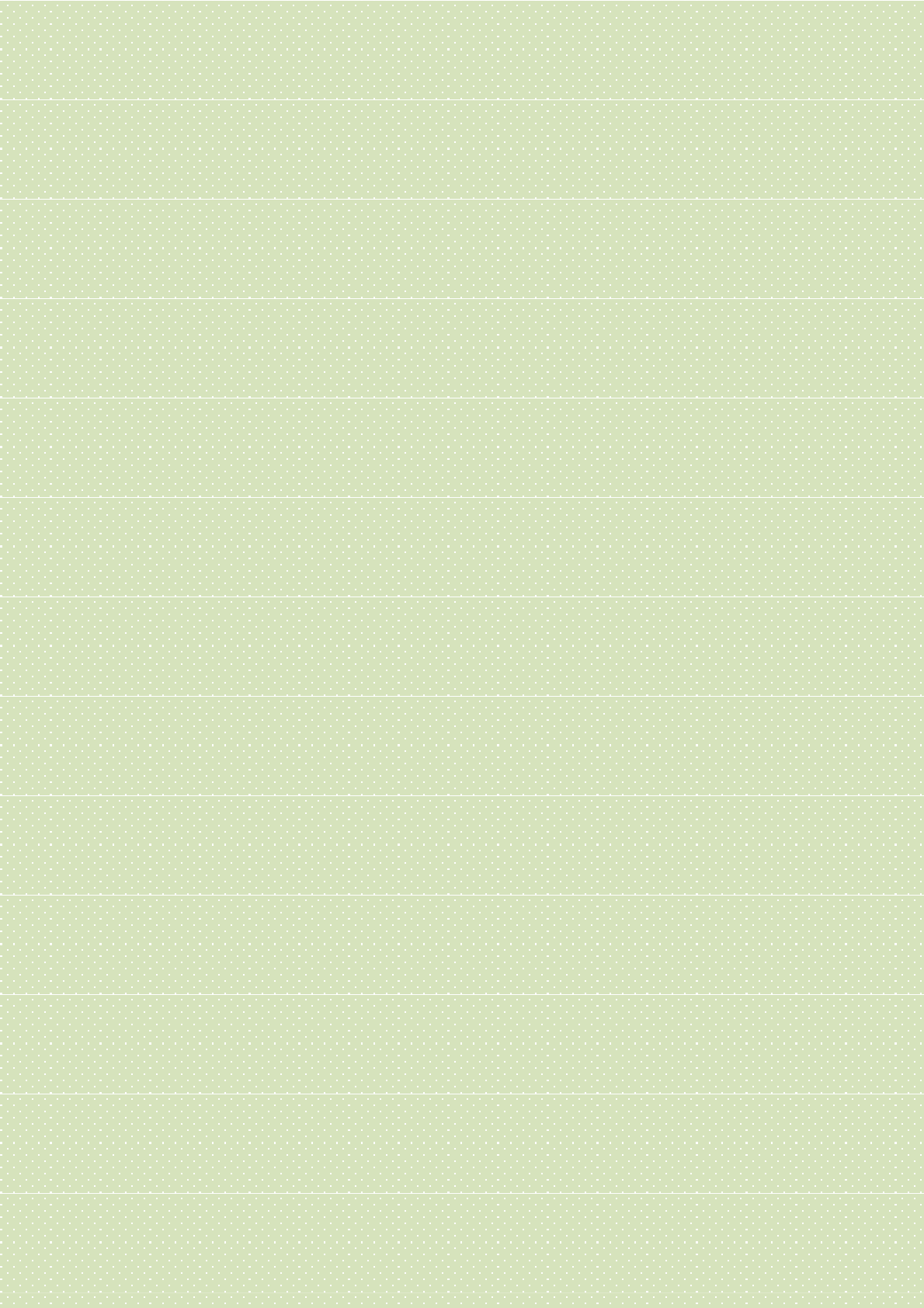 Цель создания ситуации: формирование умения сопереживать, видеть взаимосвязь своего поведения с реакцией окружающих.Индивидуальные проявления, связанные с особенностями ребенка, требующие создания воспитательных ситуаций: дети не жалеют других если им больно, плохо, они не сопереживают и не высказывают сочувствие или желание помочь более старшим людям, не умеют узнавать и понимать чувства других людей и сопереживать им, не реагируют на чувства и эмоции окружающих, которые испытывают и сами дети и другой человек, и не могут дать адекватный ответ на эти эмоции.Характерные для данного ребенка положительные особенности, которые были положены в основу содержания ситуации: дети умеют жалеть других, они умеют сопереживать и высказывать сочувствие или желание помочь, узнают и понимают чувства других людей и сопереживают им, умеют реагировать на чувства и эмоций окружающих, а также взаимосвязывать свое поведение с реакцией окружающих.Ситуация №1Дети, представьте себе, что вы идете из детского сада домой одни и видите, как мальчик толкает маленькую Таню в лужу. Девочка вся мокрая и горько плачет.Кто испортил настроение Тане?Можно сказать, что у мальчика доброе сердце?Как можно назвать мальчика и его поступок? (Жестокий.) Настроение человека зависит от поступков и поведения окружающих?Вы хотите помочь девочке?Давайте поможем. Как? Что бы вы сделали?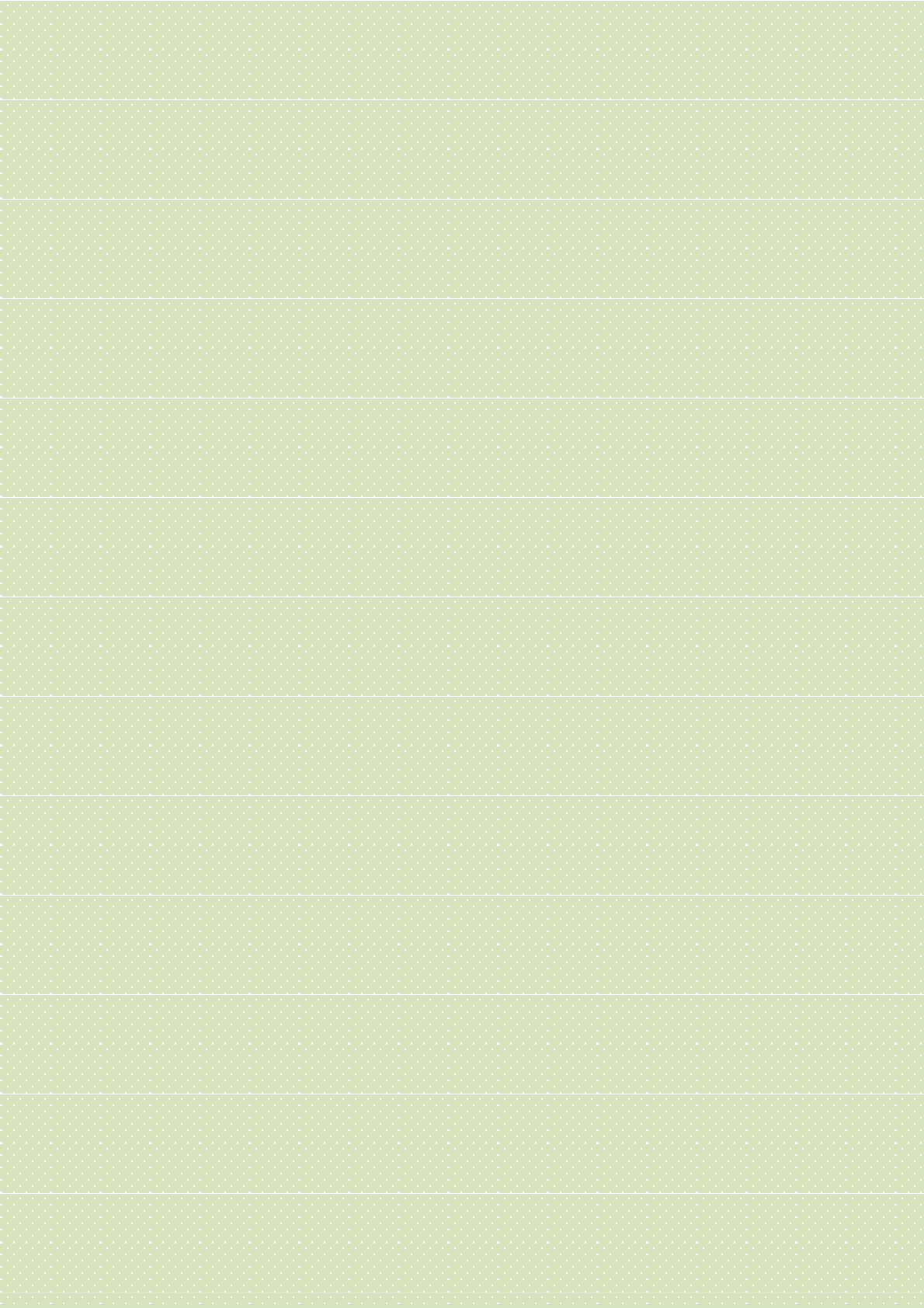 Ситуация №2Во время тихого часа в детском саду воспитатель сказала детям: «Поле- жите тихо, не шумите. Мне нужно ненадолго выйти из спальни». Когда она вышла, дети начали кричать, прыгать на кроватях. Ваня тоже прыгал по кроватям и шумел. Перед приходом воспитателя ребята успокоились и сделали вид, что спят. После тихого часа Ваня подошел к воспитателю и наябедничал, что во время ее отсутствия все дети, кроме него самого, скакали по кроватям и кричали. Воспитатель собрала ребят и сообщила, что просмотр мультфильмов после ужина отменяется, так как дети плохо себя вели во время тихого часа. «Только Ванечке разрешаю посмотреть телевизор, так как он не хулиганил». Ване стало стыдно, и он признался, что шумел вместе с ребятами.Выполнили ли просьбу воспитателя дети? Этот поступок красивый?Как можно назвать Ваню за то, что он сообщал воспитателю про то, что все шумели?Как вы думаете, сложно было Ване сказать правду? Хорошо ли он поступил?Как нужно было поступить на месте Вани?Ситуация №3Галина Анатольевна, если бы сломался цветок, вы бы очень рассердились? - Наверное, рассердилась бы. А почему ты спрашиваешь? - А я видела, как Соня сломала цветок.Что можно сказать о поступке Сони? Этот поступок красивый?Как можно назвать девочку за то, что она рассказала воспитателю, то что сделала Соня?Ситуация №4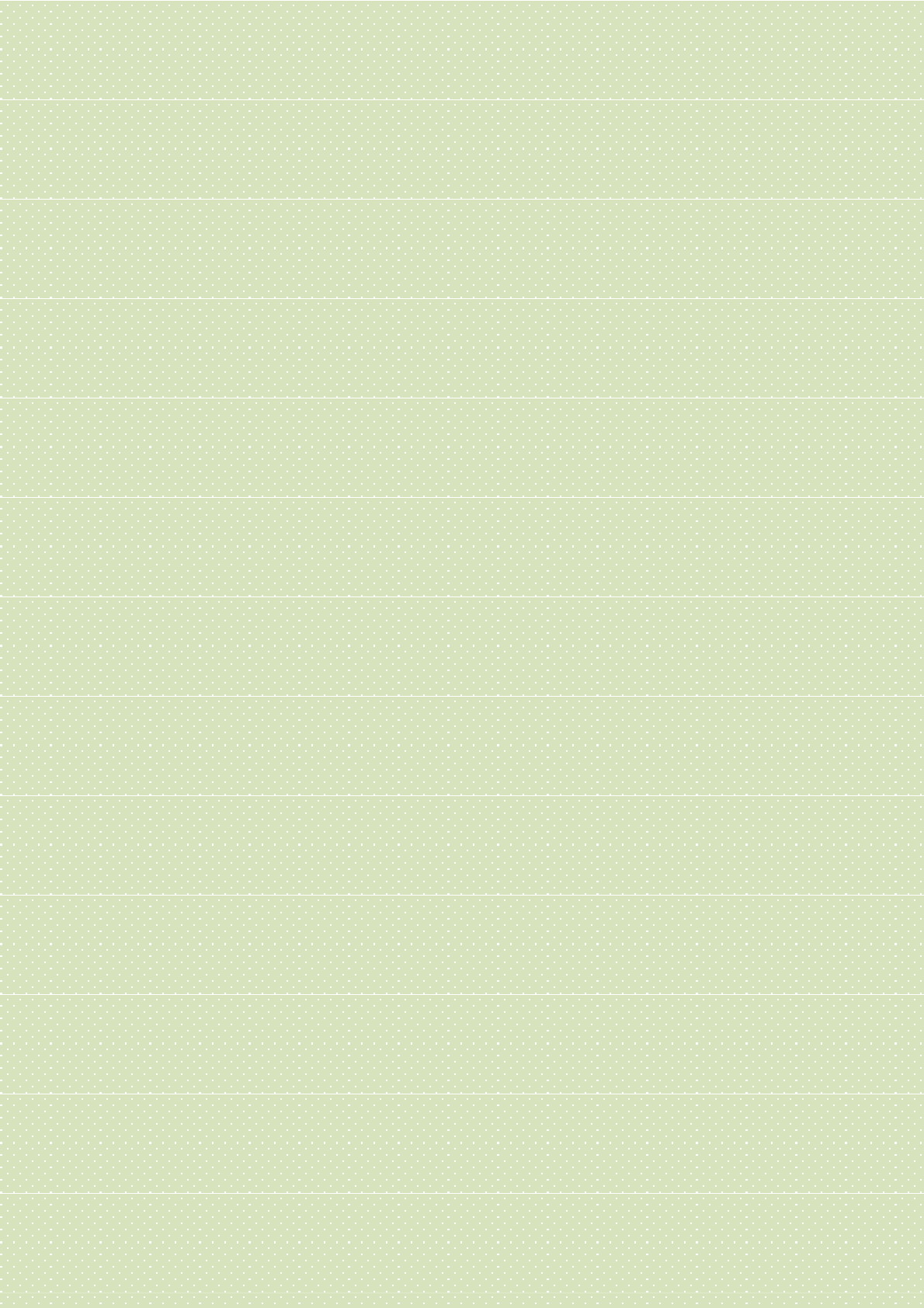 Саша до сих пор не научился завязывать шнурки. Никита в раздевальной комнате кричит:- Ха, посмотрите, скоро в школу пойдет, а шнурки не умеет завязывать. Катя молча подошла и помогла Саше.Правильно ли поступил Никита, что засмеялся?Как должен был поступить Никита в этой ситуации? Правильно ли сделала Катя, что помогла Саше?Чей поступок верный, Никиты или Кати?Ситуация 5На прогулке дети вместе строили крепость из песка. А два новеньких мальчика, Дима и Коля, стояли и наблюдали за ними. Дети заметили, что мальчики грустно стоят в стороне, и они решили пригласить мальчиков строить из песка вместе.Как ты думаешь, правильно ли поступили дети?Почему ты так думаешь?Как бы ты поступил в такой ситуации?Ситуация №6У     Кати     укатился     мяч     и     ударился     о     ногу      Никиты. Никита заплакал. Катя молча ушла. Мимо шла незнакомая ему девочка, стала утешать Никиту и вскоре Никита успокоился.Катя правильно поступила? Как нужно было поступить? Как бы вы поступили иначе?Проходящая мимо девочка правильно поступила?Раздел 2. Воспитательные ситуации, направленные на закрепление этических понятий «жадность» и «щедрость» у детей старшего дошкольного возраста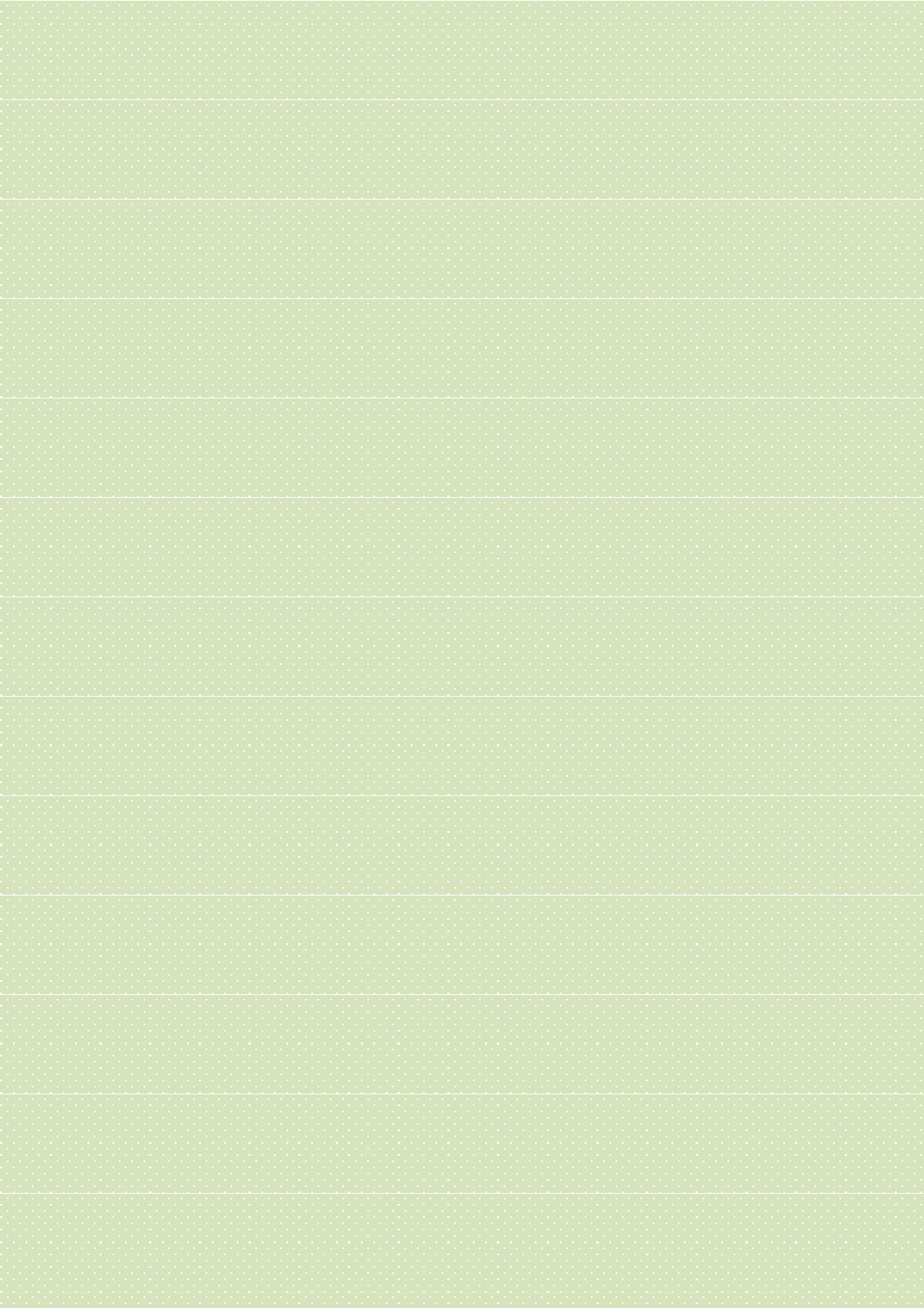 Цель создания ситуации: закрепление этических понятий «жадность» и«щедрость».Индивидуальные проявления, связанные с особенностями ребенка, требующие создания воспитательных ситуаций: нежелание детей делиться своими игрушками, вещами даже «ненадолго», просто поиграть.Характерные для данного ребенка положительные особенности, которые были положены в основу содержания ситуации: умение ребенка делиться с другими всем подряд, пытается угодить и быть хорошим для всех.Ситуация №7Представьте, что мальчик Витя принес в детский сад новую машинку, которую ему подарили на день рождения. Его сразу окружили дети и стали просить у него машину для игры: «Ну дай машинку! Не жадничай! Тебе жалко? Если не дашь, то мы не будем с тобой играть». Тут к Вите подошел Саша и что-то тихо сказал ему. Всего одно слово. Витя улыбнулся и дал Саше машинку.Какое волшебное слово сказал Саша Вите? Почему Витя сразу отдал Саше машинку?Почему он не давал играть машинку другим детям? Можно ли Витю назвать жадиной?Правильно ли ребята говорили, что не возьмут Витю в свою игру, потому что он не дал им машинку?А вы как бы поступили?Ситуация №8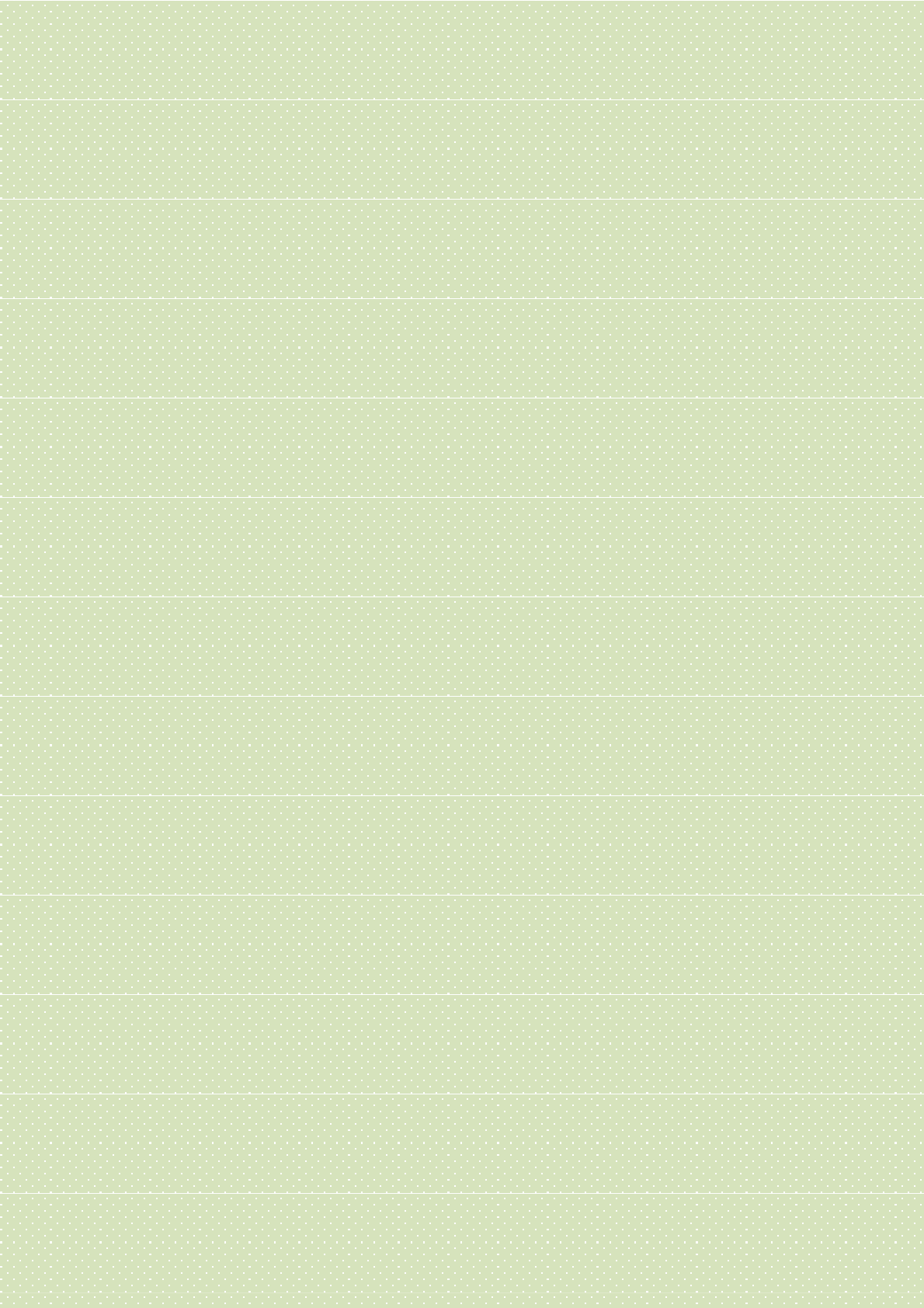 Воспитатель попросила детей принести в детский сад свои любимые игрушки и устроить выставку. Дети с удовольствием это сделали. Выставка была интересной. Сначала все рассматривали чужие игрушки. Потом все получили возможность поиграть. Только Дима не разрешил взять свою игрушку. Он взял свою игрушечную пожарную машинку и играл ею в одиночестве. Как дети ни просили машинку для совместной игры, Дима так и не разрешил. Затем дети организовали общую игру «Магазин игрушек» и позвали Диму к себе. Дима отнес машинку в свой шкафчик и присоединился к ребятам.Правильно ли поступил Дима, когда не дал ребятам свою машинку? Как его можно назвать?А почему дети позвали в свою игру Диму, ведь он не дал им свою машинку для игры?Правильно ли поступили дети?А вы бы дали свою игрушку для общей игры? Почему?Ситуация №9Витя вынес во двор новую машинку, которую ему подарили на день рождения. Его сразу окружили дети и стали просить у него машину для игры:«Ну дай машинку! Не жадничай! Тебе жалко? Если не дашь, то мы не будем с тобой играть». Тут к Вите подошел Саша и что-то тихо сказал ему. Всего одно слово. Витя улыбнулся и дал Саше машинку.Какое волшебное слово сказал Саша Вите? Почему Витя сразу отдал Саше машинку?Почему он не давал играть машинку другим детям? Можно ли Витю назвать жадиной?А вы как бы поступили?Ситуация №10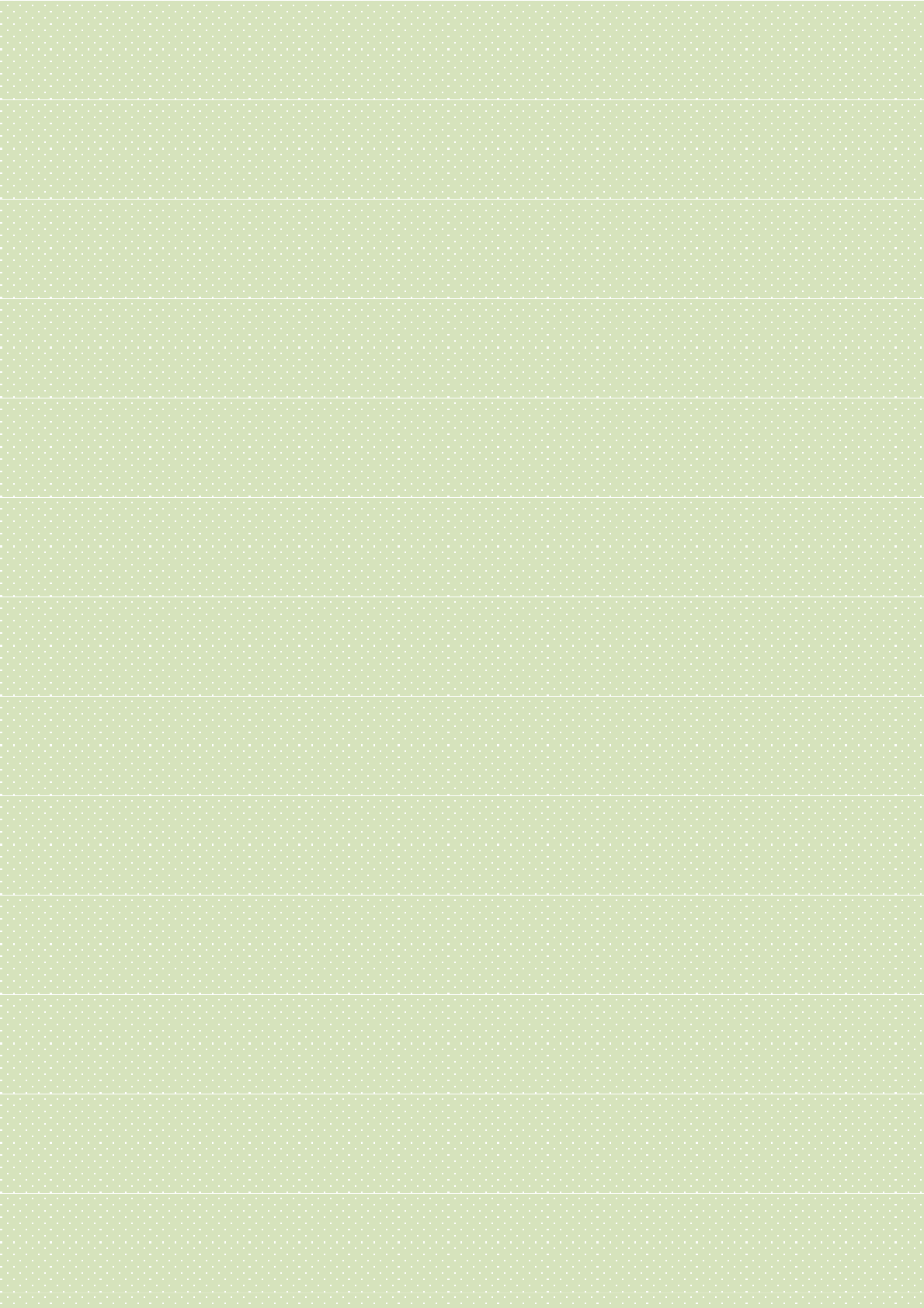 В детском саду Саша и Ваня решили играть в гараж. Они взяли конструктор и построили большой, красивый гараж. У каждого мальчика было по 3 машины. Они очень весело играли, что это заметил Павел, и ему тоже захотелось с ними поиграть. Когда Павел подошел и спросил: «можно, пожалуйста, я тоже с вами поиграю», ребята ему ответили: «нет, сказав, что будут играть одни и никого в свою игру не возьмут». Павел расстроился и чуть не заплакал, ведь ему очень хотелось поиграть с мальчиками.Правильно ли поступили мальчики? Как бы вы поступили?Вы бы взяли в игру мальчика?Ситуация №11Утром Света и Лена играли вместе в куклы. К ним подошла Маша и сказала: «Можно я у вас возьму одну куклу, пожалуйста, у вас же две?». На что девочки ей ответили: «Нет, мы тебе не дадим куклу, мы хотим играть двумя».  Катя заплакала и ушла.Правильно ли поступили Света и Лена? Как бы вы поступили на их месте?Ситуация №12Лене на день рождения мама подарила красивую куклу. Лена ее принесла в детский сад. Увидев у Лены куклу, к ней подошли две подружки. И сказали«Лена, дай нам пожалуйста поиграть с твоей куклой». Тогда Лена сказала, что она сама хочет с ней играть и не даст им свою куклу.Правильно ли поступила Лена?Девочки вежливо попросили Лены куклу? Как бы вы поступили в такой ситуации?Вы бы дали девочкам поиграть с вашей куклой?Ситуация 13Лера и Маша в групповой комнате пускают мыльные пузыри. У Маши осталось совсем мало мыльной воды. Она подошла к Лере и попросила: «Лера, отлей мне, пожалуйста, немного мыльной воды, а то у меня осталось совсем немного». На что Лера ей ответила: «Нет, это мои мыльные пузыри, мне их купила бабушка, почему я должна тебе отливать мыльной воды! Попроси у других».Правильно ли поступила Лера? Почему? Как стоило поступить Лере?Как бы вы поступили на месте Леры? Помогли бы Маше?Раздел 3. Воспитательные ситуации, направленные на формирование вежливости у детей старшего дошкольного возрастаЦель создания ситуации: формирование у детей вежливого общения.Индивидуальные проявления, связанные с особенностями ребенка, требующие создания воспитательных ситуаций: дети не хотят говорить «здравствуйте», «до свидания», не отвечают, когда к ним обращаются, дети не умеют вежливо формулировать свои просьбы.Характерные для данного ребенка положительные особенности, которые были положены в основу содержания ситуации: умение вежливо общаться, приветствовать друг друга и взрослых, уметь вежливо и добродушно относиться к просьбам сверстников, взрослых.Ситуация №14Воспитатель (обращается к ребенку). Ребята из твоей группы играют в интересную игру, а ты опоздал, игра уже началась. Попроси ребят, чтобы они тебя приняли в игру.Как нужно попросить? Что сделать, если не захотят принять тебя?Ситуация №15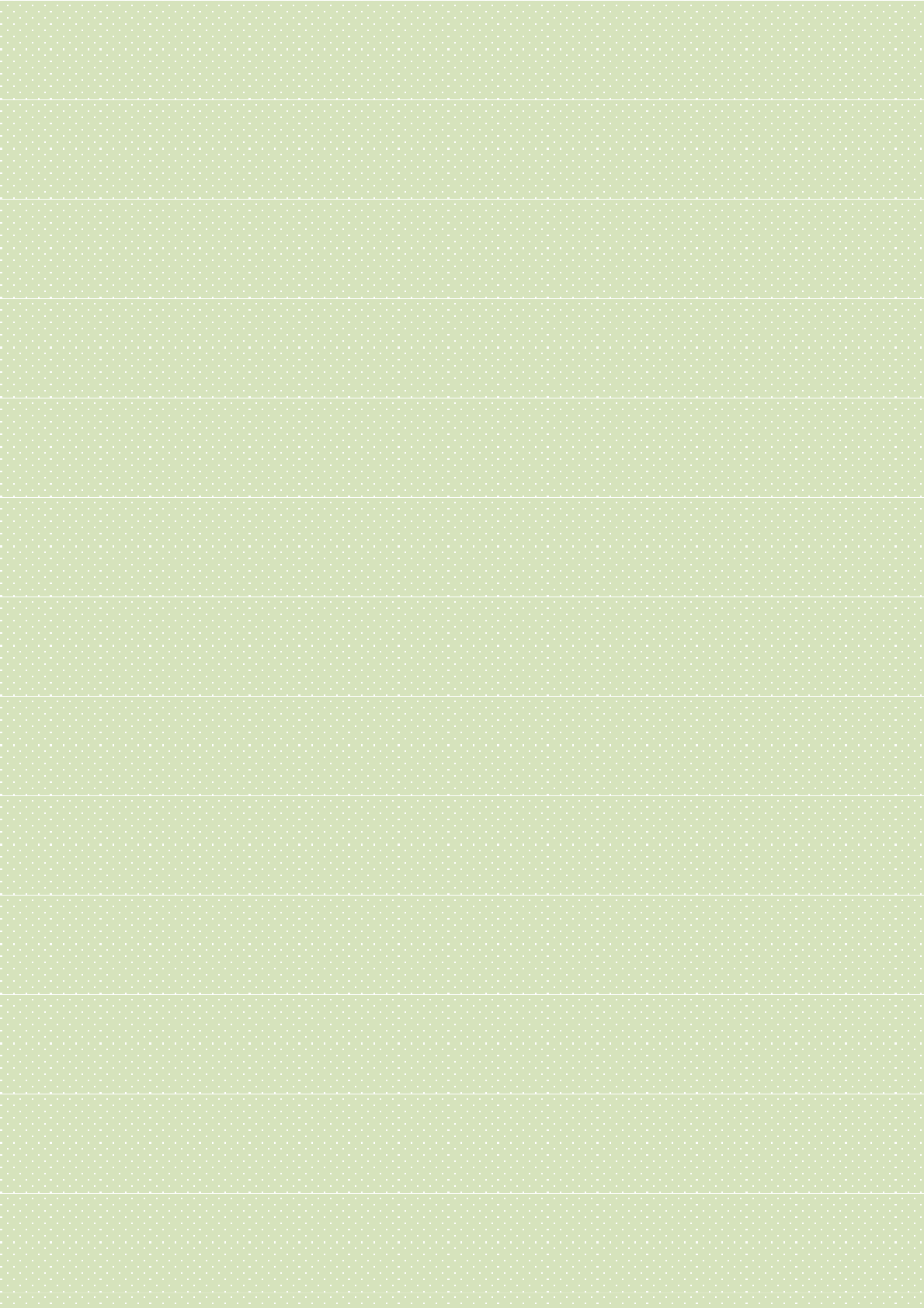 Лена зашла утром в свою группу и увидела вместо Ирины Васильевны новую воспитательницу. Лена не знала, как ее зовут, и поэтому не стала здороваться, а сразу пошла играть к ребятам.Правильно поступила Лена?Ее поступок можно назвать вежливым и культурным?Ей необходимо было поздороваться с новой воспитательницей? А как бы вы поступили в такой ситуации?Какие вежливые слова вы знаете?Ситуация №16Дети рисуют. У Оли сломался карандаш. Она выхватила из рук Риты карандаш. Рита встала и пересела на другое место.Почему Рита ушла за другой стол? Правильно ли поступила Оля?Как нужно было правильно попросить карандаш? Как бы поступил ты?Ситуация №17Светлана Владимировна разговаривает с младшим воспитателем Валентиной Ивановной. Наташа кричит. Светлана Владимировна, а Оля не отдает мою куклу. Потом подходит и трогает воспитателя за руку.Вы что не слышите, Оля не отдает мою куклу. Правильно ли поступила Наташа?Что сказала Светлана Владимировна Наташе?Ситуация 18Миша и Петя играют в машинки. Миша взял одну машинку, а Петя встал и толкнул Мишу, потому что он хотел играть этой машинкой.Миша сказал: «Мне же больно, зачем ты меня толкнул?». Петя ничего не сказав продолжил играть дальше.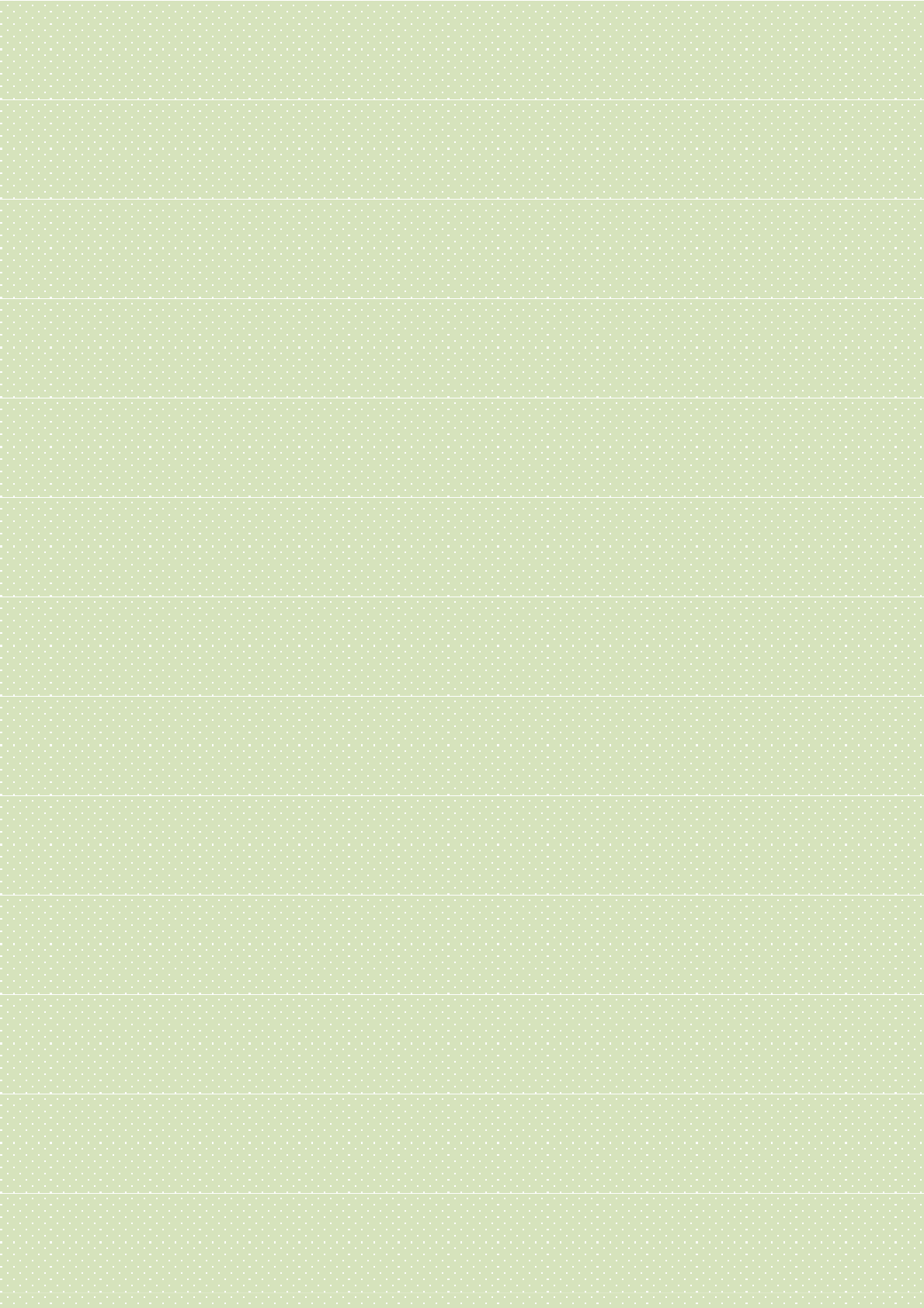 Правильно ли поступил Петя? Что нужно было сказать? Как бы вы поступили в данной ситуации?Ситуация 19Сегодня в группе у девочки Маши день рождения. Маша принесла конфеты в детский сад, чтобы угостить ребят в группе. Она угостила всех ребят, все ее поблагодарили и поздравили с днем рождения. Но один мальчик про- сто молча взял конфету, ничего не сказав, ни поблагодарив, ни поздравив Машу с днем рождения, дальше пошел играть с ребятами.Правильно ли поступил мальчик? Как бы вы поступили в такой ситуации? Что бы вы сказали Маше?Раздел 4. Воспитательные ситуации, направленные на формирование доброжелательных взаимоотношений с другими людьми и развитие чувства доброты у детей старшего дошкольного возрастаЦель создания ситуации: формирование доброжелательных взаимоотношений с другими людьми и развитие чувство доброты.Индивидуальные проявления, связанные с особенностями ребенка, требующие создания воспитательных ситуаций: дети не могут контролировать свои поступки, эмоции поведение в целом, ломают игрушки, рушат строения, выполненные другими детьми, не реагируют на просьбы.Характерные для данного ребенка положительные особенности, которые были положены в основу содержания ситуации: умение детей понимать, что эгоистичное поведение – это плохо, умение осознавать по- следствия плохих поступков и поведения для окружающих, умение проявлять доброту без поощрения и подсказок со стороны взрослых.Ситуация №20Юра забрал себе почти весь конструктор и начал сооружать дом. Для Игоря почти не осталось материала. Тогда он обратился за просьбой к Юре.Дай, пожалуйста, мне немного из конструктора материала. Ведь у тебя много.Отстань! Не дам! Я хочу построить большой дом!А ты построй маленький дом, тогда и мне конструктора хватит.Нет, - отвечает Юра. – А вдруг мне не хватит? Сначала я построю дом.А оставшийся конструктор отдам тебе.Справедливо ли Юра поделил конструктор? Можно ли его назвать другом?Игорь предложил правильное решение? Как бы вы поступили на месте Юры?Как поделить конструктор по справедливости?Ситуация №21В группе детского сада играли три подружки: Оля, Надя и Света. Они принесли из дома своих любимых кукол и одежду для них. Оля и Света захотели пошутить над Надей и спрятали ее куклу. Надя очень расстроилась, вместе с подружками искала ее. У девочки так испортилось настроение, что она даже не смогла продолжать игру. Она села в уголок и заплакала. Оля и Света не сразу сказали, что они в шутку спрятали куклу. Не подошли и не пожалели подружку. Лишь вечером они пожалели Надю и вернули куклу, сказав, что они просто пошутили. От  их слов Надя заплакала еще сильнее.Красиво поступили Оля и Света со своей подружкой? Зачем они так сделали?Это оказалось смешным? Удачная ли это шутка?Как можно назвать поступок Оли и Светы? (Чёрствый.)Почему Надя, когда узнала, что это Оля и Света спрятали ее куклу, расплакалась еще сильнее?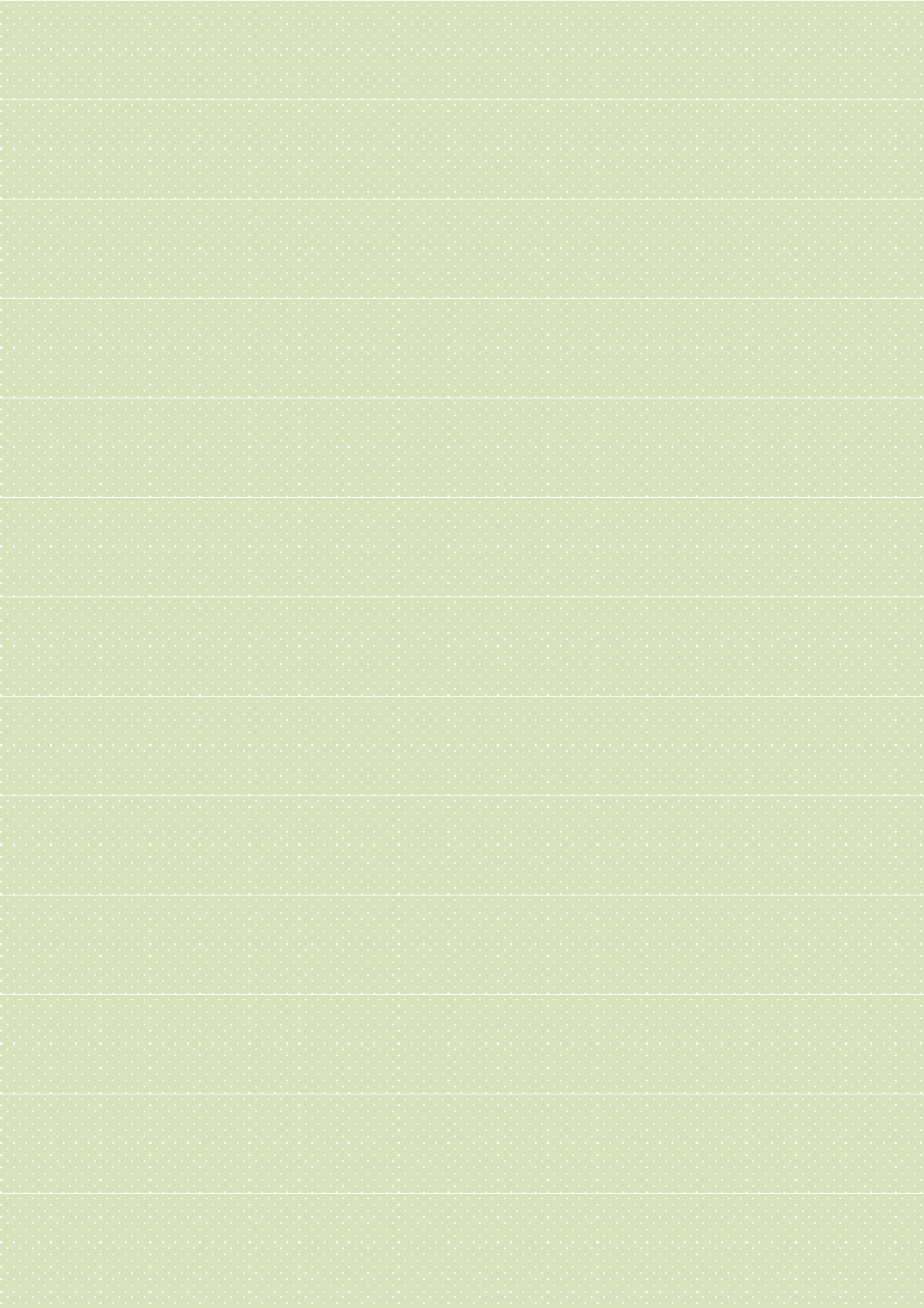 Вам жалко Надю?А вы бы как поступили на месте Светы и Оли?Ситуация №22Во время полдника Саша поставил стул очень близко к столу. Когда стал усаживаться, толкнул Никиту. Тот пролил молоко.Никита громко сказал:- Ты, что не видишь? Я с тобой не хочу сидеть рядом.Прав ли Никита?Как бы ты поступил на месте Саши и Никиты?Ситуация №23За завтраком дети кушали кашу. Миша вертелся за столом, опрокинул Катин стакан с какао на стол и испачкал платье девочке. Вместо извинения он промолчал и принялся пить какао. Катя обиделась на Мишу за испорченное платье и не дала ему в песочнице свою лопатку, когда он просил. Миша рассердился и сказал, что никогда больше не даст ей свои игрушки.Правильно поступили дети? Кто из них прав?Что должен был сделать Миша, пролив какао на платье Кати? Почему Катя не дала лопатку Мише?Она права?Почему рассердился Миша? Он прав?Как бы вы поступили на месте Миши? На месте Кати?Ситуация 24Всем детям на полдник дали по 2 конфеты. Все съели по одной, а вторую положили в свои шкафчики, чтобы потом угостить своих мам. Коля положил в шкафчик обе конфеты, ни одной не съел. А Сережа не удержался и съел обе конфеты, ничего не оставив маме. Ему стало стыдно, что все ребята угостят своих мам, а ему угостить маму нечем. Он подошел к Коле и попросил одну конфету, чтобы угостить свою маму. Но Коля сказал, что это его конфеты, и он не отдаст Сереже одну из них, и то что Сережа сам виноват, не нужно было есть обе конфеты.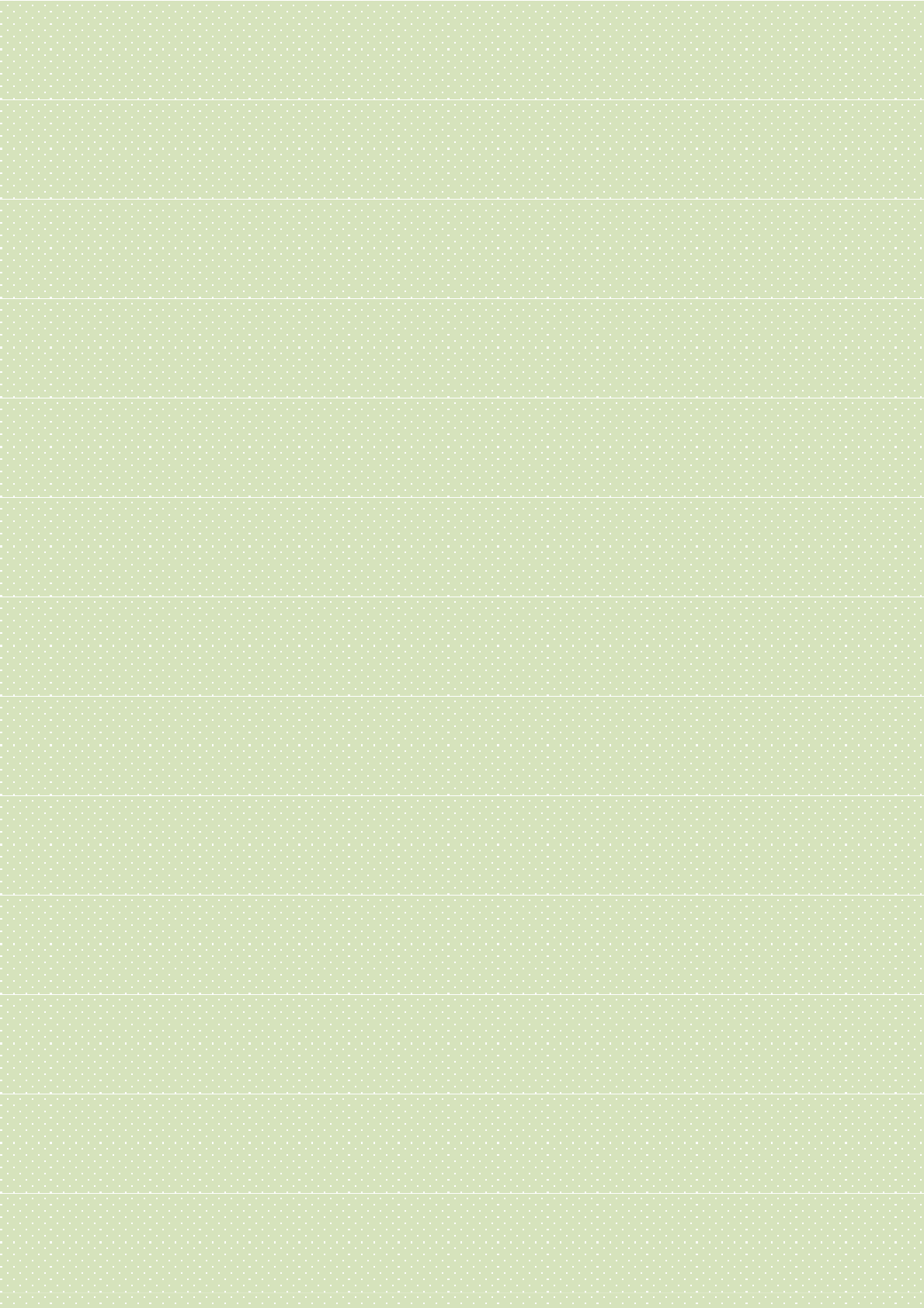 Хорошо ли поступил Сережа, съев обе конфеты?Как вы думаете, правильно ли поступил Коля? Как можно было поступить на месте Коли?Как бы вы поступили на месте Коли? Отдали бы вы свою конфету Сереже, чтобы он угостил свою маму?Ситуация 25В группу пришел новый мальчик. Но оказалось, что лишних шкафчиков в раздевалке нет, ему некуда положить свои вещи. Воспитатель спросила у одного мальчика в группе: «Пожалуйста, можно ли новенький мальчик на время положит свои вещи в твой шкафчик?». На что мальчик ответил: «Нет, нельзя, это мой шкафчик и в нем лежат мои вещи, я не хочу, чтобы вещи нового мальчика лежали в моем шкафчике! Пусть он положит свои вещи на скамейку».Как вы считаете, правильно ли поступил мальчик, что не разрешил новенькому положить свои вещи в его шкафчик, ведь мальчика  попросили«Пожалуйста!»?Как бы вы поступили на месте мальчика? Вы бы разрешили новенькому мальчику, которому не досталось свободного шкафчика, на время положить его вещь к вам в шкафчик?Список используемой литературы: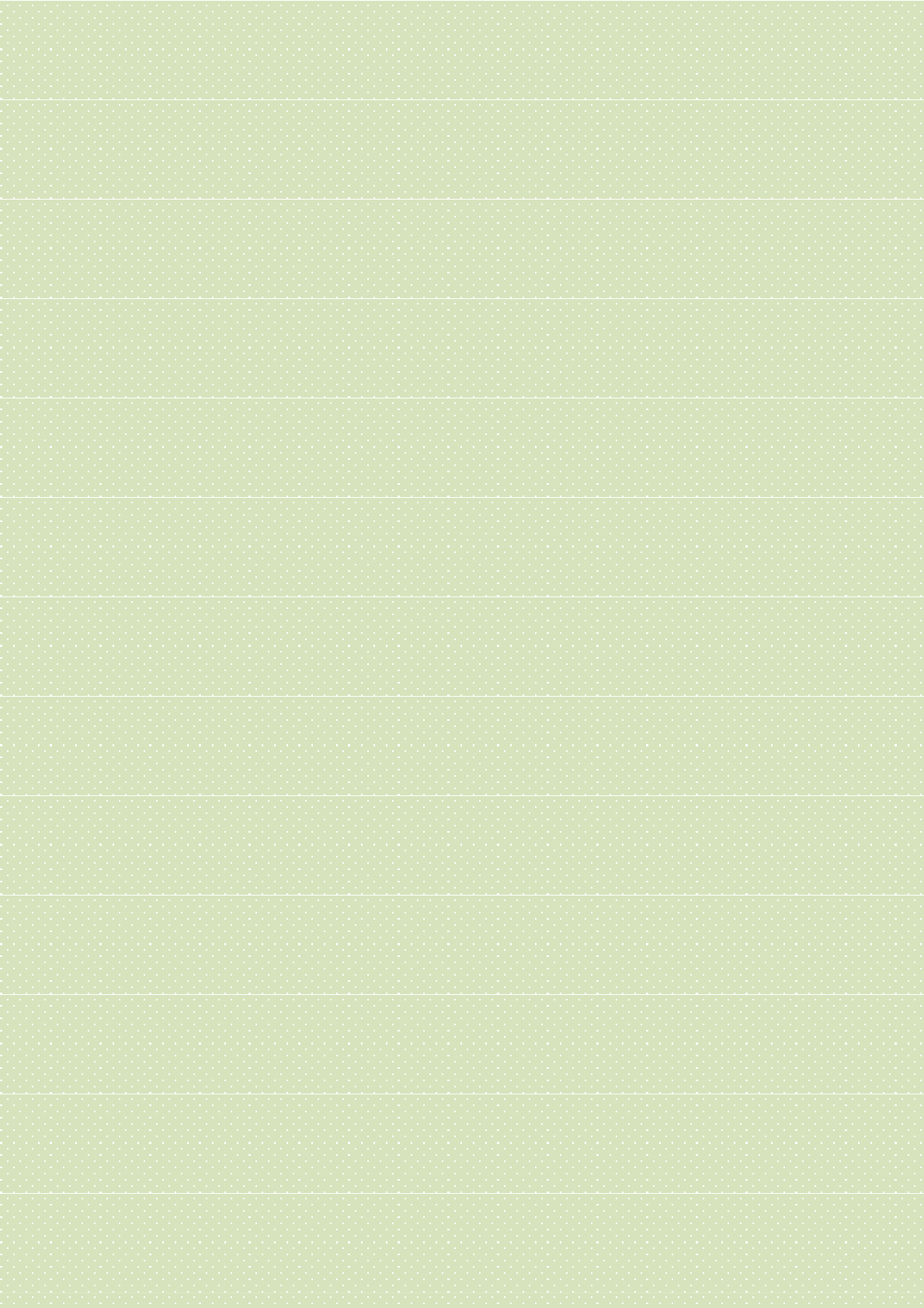 Бырыннай А.О. «Методика использования воспитательных ситуаций» URL: https://scienceforum.ru/2015/article/2015010425 (дата обращения: 07.02.2022)Калашникова Ю.Н. «Формирование нравственных качеств личности детей	старшего	дошкольного	возраста»,	2020	URL: https://www.prodlenka.org/metodicheskie-razrabotki/205558-formirovanie- nravstvennyh-kachestv-lichnosti- (дата обращения: 12.02.2022)Рожков М.И. «Классификация методов воспитания» URL: http://vestnik.yspu.org/releases/pedagoka_i_psichologiy/4_1/ (дата обращения: 06.02.2022)Кислова О.Н. «Формирование нравственных качеств личности до- школьников посредством современных образовательных технологий» - г. Ка- луга, 2018 URL: https://dohcolonoc.ru/stati/13728-formirovanie-nravstvennykh- kachestv-lichnosti.html (дата обращения: 14.02.20220)